AufgabenformularStandardillustrierende Aufgaben veranschaulichen beispielhaft Standards für Lehrkräfte, Lernende und Eltern. Aufgabe und Material: 1. Beobachtet in der Aufführung sehr genau die Figurengänge und Bühnenwege.2. Wählt euch in der Reflexion in Partnerarbeit (Kleingruppenarbeit) eine Szene aus:- Fertigt Skizzen zu mindestens zwei Figurengängen und Bühnenwegen der Figur/en an.- Notiert auf einem Extrablatt, welche Bedeutung die Gänge und Wege in dieser Szene für die Figur/en hatten.3. Stellt die Wege auf der Bühne nach und schreibt dazu einen neuen, passenden Dialog.Präsentiert eure Arbeit vor der Gruppe. LISUM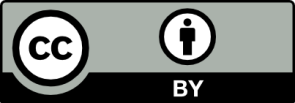 Erwartungshorizont/ didaktischer Kommentar:Die Schülerinnen und Schüler nehmen als aktives Publikum an der Vorstellung teil, sie folgen der Vorführung aufmerksam und konzentriert.Sie beschreiben einzelne Bühnengänge in der Reflexion, zeichnen sie auf und stellen sie in den Zusammenhang des Stücks / der Szene.In einem weiteren Schritt vollziehen die Schülerinnen und Schülern die Wege auf der Bühne darstellerisch nach und erproben durch die eigene Bewegung, welche Wirkung erzielt wird. Um die Wirkung der Bühnengänge zu verstärken, verfassen sie einen kurzen Dialog.Sie präsentieren ihre Arbeitsergebnisse vor der Gruppe und geben den anderen Präsentierenden Feedback. LISUMFachTheaterTheaterTheaterKompetenzbereichTeilhabenTeilhabenTeilhabenKompetenzFormen (inter-)kultureller Teilhabe nutzenFormen (inter-)kultureller Teilhabe nutzenFormen (inter-)kultureller Teilhabe nutzenNiveaustufe(n)E/FE/FE/FStandardDie Schülerinnen und Schüler können:- Formen regionaler kultureller Produktion und Rezeption offen wahrnehmenDie Schülerinnen und Schüler können:- Formen regionaler kultureller Produktion und Rezeption offen wahrnehmenDie Schülerinnen und Schüler können:- Formen regionaler kultureller Produktion und Rezeption offen wahrnehmenggf. Themenfeldggf. Bezug Basiscurriculum (BC) oder übergreifenden Themen (ÜT)ggf. Standard BCAufgabenformatAufgabenformatAufgabenformatAufgabenformatoffen	    x      offen	    x      halboffen	geschlossen 	Erprobung im Unterricht:Erprobung im Unterricht:Erprobung im Unterricht:Erprobung im Unterricht:Datum  Datum  Jahrgangsstufe: 9Schulart: ISSVerschlagwortungTheaterbesuch, Beobachtung, Zuschauen, AuswertungTheaterbesuch, Beobachtung, Zuschauen, AuswertungTheaterbesuch, Beobachtung, Zuschauen, Auswertung